Assemblée générale de l’OMPIQuarante-huitième session (26e session extraordinaire)Genève, 3 – 11 octobre 2016Propositions de modification de la Charte 
de la supervision interne établies par l’Organe consultatif indépendant de surveillance (OCIS)RectificatifDans l’annexe, prière d’insérer l’intitulé suivant après le paragraphe 44 :Nomination, évaluation des performances et révocation du directeur de la Division de la supervision interne[Fin du document]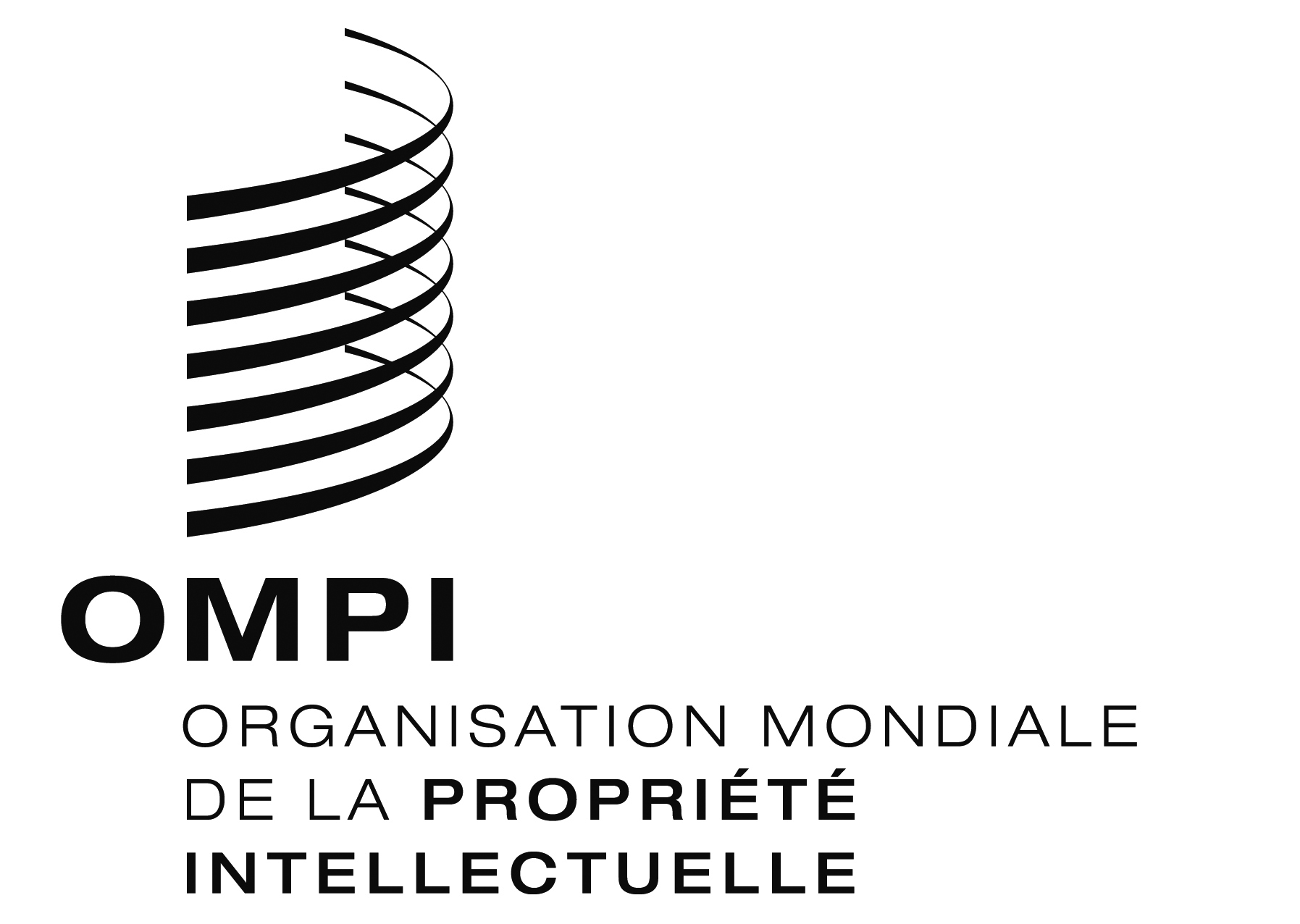 FWO/GA/48/16 Corr.  WO/GA/48/16 Corr.  WO/GA/48/16 Corr.  ORIGINAL : anglaisORIGINAL : anglaisORIGINAL : anglaisDATE : 29 septembre 2016DATE : 29 septembre 2016DATE : 29 septembre 2016